Publicado en  el 22/03/2016 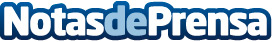 L'empresa catalana Tecnocim desenvolupa CUTROB+, una nova eina de configuració avançada per a braços robòticsEl projecte de l’empresa té per objectiu millorar la precisió dels robots industrials a l’hora de seguir les trajectòries programades.
Tecnocim compta amb el suport d’ACCIÓ a través del programa Nuclis de Recerca Industrial i Desenvolupament Experimental.
Aquesta solució és universal i serà aplicable a qualsevol marca de robòticaDatos de contacto:Nota de prensa publicada en: https://www.notasdeprensa.es/lempresa-catalana-tecnocim-desenvolupa-cutrob_1 Categorias: Cataluña http://www.notasdeprensa.es